Brooks Ghost 10 - damskie buty do bieganiaKolejna, 10 już odsłona butów sportowych Ghost spełni oczekiwania każdej biegaczki. Jest to model, który zapewnia niezwykły komfort i wyjątkowo lekkie przetaczanie. Sprawdź, czym zaskoczy Cię Brooks Ghost 10!Brooks - odzież i buty dla wymagającychBrooks to znany na całym świecie producent odzieży i butów sportowych dla aktywnych. Jest to firma z wieloletnim doświadczeniem, która od kilkudziesięciu lat dostarcza najwyższej jakości rozwiązań dla sportowców, w szczególności dla biegaczy. Produkty takie jak Brooks Ghost 10 wspierają układ motoryczny biegacza oraz zapewniają mu niezbędne wsparcie w czasie treningu.Ghost 10 - buty do każdego rodzaju treninguButy sportowe Brooks Ghost 10 przeznaczone są dla kobiet o stopie neutralnej i doskonale nadają się do biegania po twardych nawierzchniach. Są bardzo lekkie i wygodne, zapewniają odpowiednią amortyzację i równowagę. Posiadają bezszwową, lekką siateczkę mesh, która zapewnia jeszcze lepsze dopasowanie buta do stopy, a także jej przewiewność, nawet w wysokich temperaturach. Brooks Ghost 10 wykonane są w technologii Omega Flex Grooves, która zapewnia im niezwykłą elastyczność, a także posiadają amortyzację BioMoGo DNA, która chroni stawy podczas biegania. Duże wcięcie powierzchni daje lepszą stabilizację w czasie bardzo szybkiego biegu.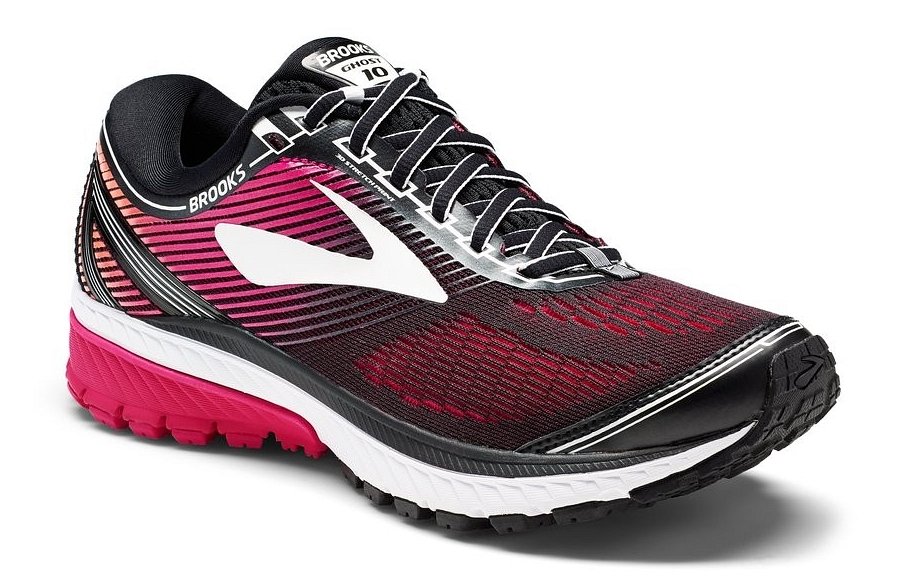 